主 题 党 日 记 录主要议题学习习近平总书记2021年新年贺词学习习近平总书记2021年新年贺词学习习近平总书记2021年新年贺词时间2021年1月4日15:00地点现代交通工程中心7205主持人张晓飞记录人张陆镱应到人数15人实到人数15人缺席名单及原因无无无缺席人员补课情况                            无                            无                            无张晓飞：各位同志，今天是我们新年上班、上课的第一天。2020年12月31日习近平总书记通过中央广播电视总台和互联网，发表了二〇二一年新年贺词，贺词内容丰富，涉及社会、民生等诸多方面的内容，接下来我们学习“习近平总书记2021年新年贺词”，大家可以说说自己的学习感想。皇甫萍萍：习总书记2021新年贺词是对过去一年的全面总结，也是对未来新一年的展望。其中提到了抗击疫情。在抗疫工作中，我们可以看到很多，平凡的力量，青年的力量。我们都是普通人，但是每一个普通人都有着自己的力量，都能在平凡中找到自己的意义。我们也都是青年人，我们所处的这个时代，连接着过去和未来，是我们的时代，未来是由我们创造的。而全球疫情也让我们更加坚定构建人类命运共同体，无论是团结抗疫、全球经济复苏、都需要各国人民共同合作。张超群：听了习主席的新年贺词，我最大的感受是，我们的民族精神。从抗击疫情到复工复产到我们的科技发展到人类命运共同体，从始至终贯穿到我们的每一项工作或学习，方方面面都体现出了我们民族精神中的坚毅不拔的精神。今年是建党100周年，我作为一名党员，在今后的学习中，我要发扬一名党员先锋作用，用我们的韧劲完成好每一项工作，在我们平凡的岗位上贡献出自己的绵薄之力。张凯：习近平总书记发表的2021年新年贺词，全面回顾了我国2020年的发展成就，展望了对新一年的美好愿望。2020年是极不平凡的一年，从全球性疫情到洪涝灾害，中国人民自强不息，对困难我们自信自强、充满韧劲，向世界展现了大国自信、大国风范、大国担当。作为青年学生，要牢记习主席嘱托，学习扶贫干部们攻坚克难的奉献，学习广大军民不畏艰险的无畏，学习医护人员逆行出征的大爱，将个人理想与国家民族的命运结合起来，燃烧自己的力量和智慧，以创新奋斗的姿态迎接2021年，迎接中国共产党百年华诞，以自己的青春与知识报效祖国。李闫：在2021年新年贺词中，习近平主席说：“平凡铸就伟大，英雄来自人民。肯定了付出每个人都了不起。”在疫情面前千千万万个普通人挺身而出，慷慨前行。广大青年用实际行动，新时代的青年是担当大任的，历经8年，决战脱贫攻坚在2020年这一年取得决定性胜利。2020年是深圳等经济特区建立40周年、上海浦东开发开放30周年。我们在2020年取得了巨大成就，新时期我们需要更加不断艰苦奋斗。两个一百年历史交汇点，既要充满信心，又要居安思危。 王昊琛：用汗水浇灌收获，以实干笃定前行。唯有永葆奔跑姿态，才能逐梦远航。回顾这曲折而饱满的2020年，我们团结一心做好防疫抗灾，我们众志成城完成脱贫攻坚，我们有型有效推进乡村振兴。2020年是极不平凡的一年，一切成就来之不易，亿万奋斗者用心血和汗水展现了中国力量、彰显了中国风采、印证了中国之治。新的起点，只有努力奔跑，才能攻坚克难御风向前，才能追梦远航，闻见梦想彼岸的芬芳。
新年贺词既是对2020年工作的总结与回顾，也是对2021年工作的期许与展望，字里行间透露着拳拳爱国心、殷殷为民情、满满奋斗志。一元复始、万象更新。人民是共和国的坚实基础，人民是我们执政的最大底气。唯有永葆赤子之心，才能赢得未来。我们党的根本立场是人民立场，党的根本宗旨是全心全意为人民服务，只有深入运用“从群众中来，到群众中去”的基本工作方法，满怀利民之心，才能让人民群众积极性、主动性、创造性充分涌流，赢得未来。张陆镱：对于这次习近平主席对于2021年的新年贺词，我印象最深刻的还是那句“征途漫漫，惟有奋斗”，在这极不平凡的2020年中，我看到了，白衣天使、科研人员、社会工作者、志愿者等普通的平凡人，为了国家做出的贡献，看到了广大人民的凝聚力，积极响应号召。作为一名青年学生，一名预备党员，我会牢记习近平主席的嘱托，以这些人为榜样，担负起自己的责任，在将来的工作岗位上做好本职工作的同时，学好理论知识，在困难面前，一难而上，在关键时刻，敢于挺身而出起到模范带头作用。 任梓豪：2020是极不平凡的一年，中国人民用汗水，用泪水，甚至用生命诠释了众志成城，坚持不懈以及无私奉献的意义。就像习主席在新年贺词中提到的“平凡铸就伟大，英雄来自人民”，每个人都为了祖国奉献自己，疫情中的一幕幕触动人心的悲欢离合都会让中国人民更加团结，一次次挺身而出的行动都会让疫情削弱退散，我们用行动向全世界证明了中国力量。习主席还在贺词中提到90后，00后”青年一代。参加抗疫的医务人员中，有近一半是“90后，00后”。作为新时代的青年，正值风华正茂，应将满腔热血投身于增进自己的知识和智慧，学习新科技新知识，用知识来强大祖国，报效祖国，与祖国共进退，向世界证明中国的青年是好样的，是堪当大任的。王彦斐：2020是历经沧桑,洗尽铅华的一年。90后，00后青年一代投入到了疫情与洪涝灾害的防控，防制中。奋战在一线的英雄们犹如乌云的一抹金边，蕴含着光与热。事非经过不知难，中国共产党在百年波澜中行稳致远，而今后我们还要继续努力奋斗，才能创造出更多的辉煌。
党章：党章总纲展现了党艰苦奋斗和辉煌发展的基本历程。我们党经历了革命和改革，所肩负的责任越来越重。作为一名预备党员，要时刻不忘党章的要求，通过党章的学习不断反省修正自身的不足，紧跟时代步伐，为党注入新的生命力。潘依乐：新年贺词主要讲述了中国在2020年里取得的辉煌成就，年初一场突如其来的疫情搅乱了人们平静的生活，医务工作者、人民子弟兵、社区工作者奋斗在战疫的第一线。最终，中国人民以坚强的韧劲儿和顽强的斗志战胜了疫情。在2020年嫦娥五号探月归来天问一号成功发射，我国在航空航天领域取得了非凡的成就。在2020年我国南方地区还发生了重大的洪涝灾害，这无疑是为刚刚接受过疫情的中国经济雪上加霜，但我们的防洪工作人员、人民子弟兵将损失降到了最低，让洪涝安稳度过，让南方地区重新获得了安宁。习近平2021年新年贺词让我感到了中国的伟大，让我感到了作为一个中国人所感到自豪，以后定要努力学习，拼搏奋斗，不辜负光阴和韶华，争取做一个对社会有用之人。姜琳瀛：看完习近平2021新年贺词，我非常感动也非常自豪。总书记提到了很多英雄人物，有白衣天使，科研人员，90后年轻一代也担起了国家的责任。这些事迹历历在目，我们不会忘记，平凡铸就伟大。每个人都很了不起，我们听的都很感动。这一年我也在学习强国频道看到习近平总书记在扶贫路上渐行渐远，不获全胜不收兵的势气。彻底改变了贫困地区的面貌，极大增强了人民群众的获得感、幸福感、安全感，彰显了我国制度的显著优势。征途漫漫惟有奋斗。我很喜欢习近平总书记这些简短而有鼓舞人心的名言。如果有幸，我很有可能成为两个一百年的见证者，参与者。我也充满信心，更加坚定了自己的信念，一定能起到先锋模范作用，做好党的人。黄家耀：听完习近平主席的2021年新年贺词后，其中的构建人类命运共同体让我联想到了成功举办第三届进博会的特殊意义，而我有幸作为了历史的见证人。突如其来的新冠肺炎疫情给各国带来严重冲击，给世界经济带来重创，但就在这样的特殊时期，我们进博会如期举办并圆满成功，带动世界经济复苏，彰显了中国的大国担当，推动构建人类命运共同体。付镌超：2020年是极不平凡的一年。面对突如其来的新冠肺炎疫情，我们以人民至上，用众志成城、坚忍不拔书写了抗疫史诗。
2020是极度艰难的一年，就像习主席在新年贺词中提到的“平凡铸就伟大，英雄来自人民”，大家团结协作，体现中国力量。习主席还在贺词中提到90后，00后”青年一代。作为新时代的青年，我们应将满腔热血投身于学习专业知识，全身心为国家付出。李安杰：2020年是极不平凡的一年。这一年，面对突如其来的新冠肺炎疫情，秉持“人民至上、生命至上”的原则。全国疫情防控阻击战取得重大战略成果。这一年，在世界主要经济体中，中国率先实现经济增长由负转正。这一年，全面建成小康社会取得伟大历史性成就，决战脱贫攻坚取得决定性胜利。“征途漫漫，惟有奋斗。我们通过奋斗，披荆斩棘，走过了万水千山。我们还要继续奋斗，勇往直前，创造更加灿烂的辉煌！”与人民同行，与祖国同在，跨过2020，我们会走向更加美好的2021。华晴：2020年有疫情有洪涝有冰雪，2020年注定是极为不平凡的一年，然后我想起了一句话，危难时刻显担当，恰是这种危难时刻中国。彰显了它的大国担当，大国温度，在历史上会下了浓墨重彩的一笔，不仅众志成城共克时艰，还携起手来风雨同舟，共创了我们更加美好的地球家园，不仅如此，2020年中国还有天宫1号，嫦娥5号奋斗者，在科学领域取得了重大突破，实现了1亿农村贫困人口全部脱贫，832个贫困县全部摘帽。这都是国家政策党的领导以及全体人民共同协作的成果。平凡铸就伟大，英雄来自人民，每个人都了不起，就是这点点迸发出的火星，燃烧了整片神州大地，渲染成了中国红的颜色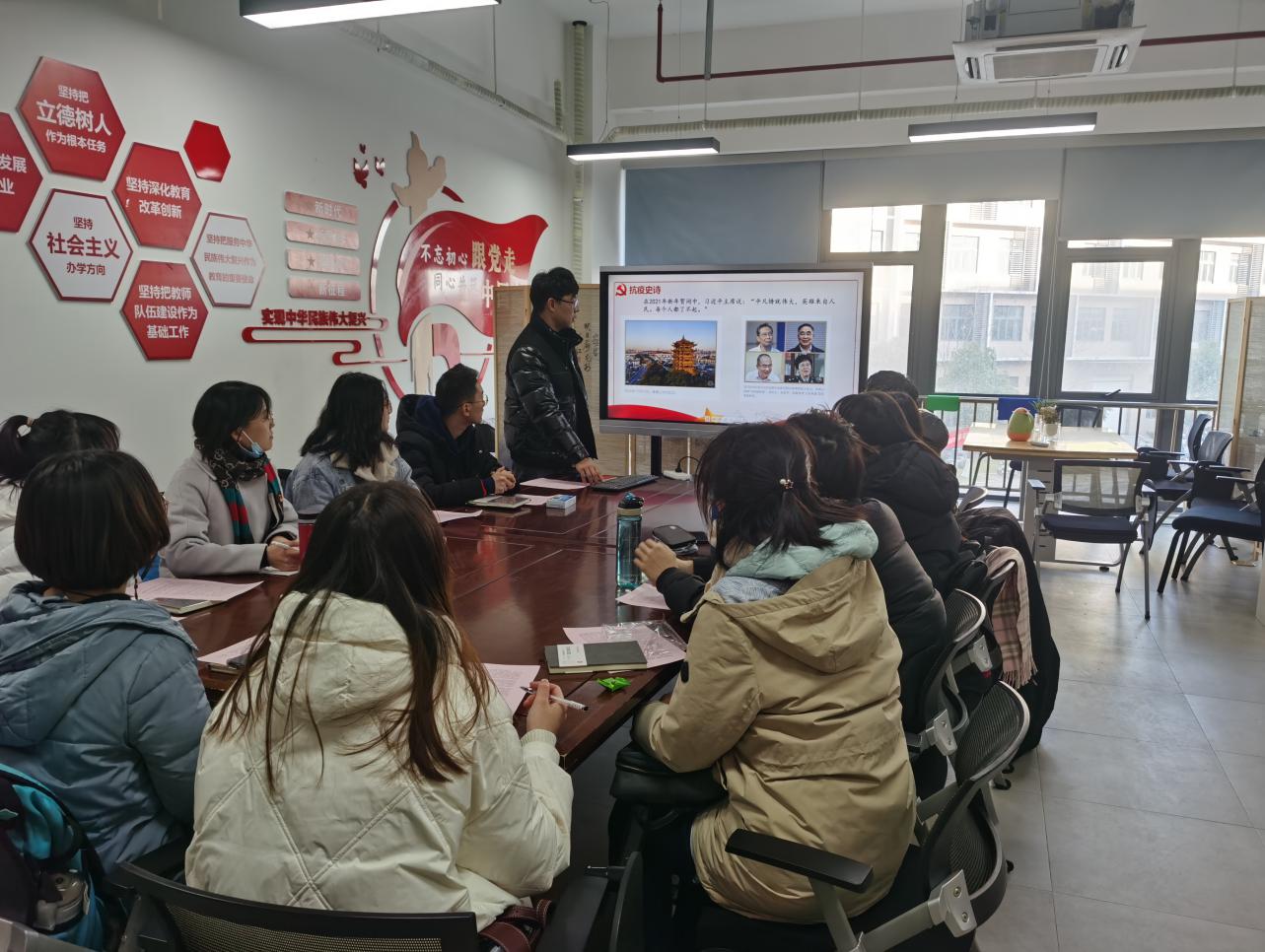 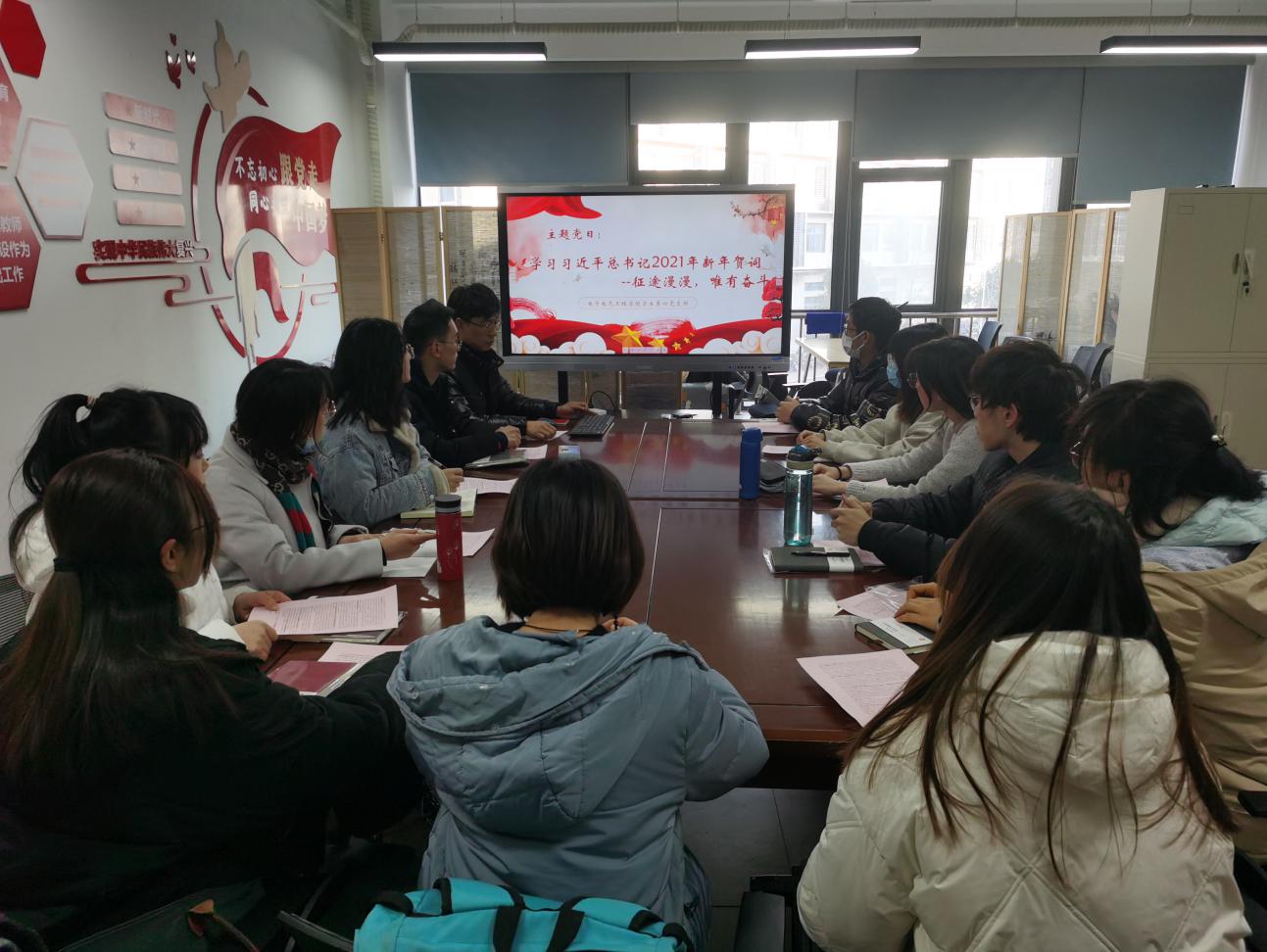 张晓飞：各位同志，今天是我们新年上班、上课的第一天。2020年12月31日习近平总书记通过中央广播电视总台和互联网，发表了二〇二一年新年贺词，贺词内容丰富，涉及社会、民生等诸多方面的内容，接下来我们学习“习近平总书记2021年新年贺词”，大家可以说说自己的学习感想。皇甫萍萍：习总书记2021新年贺词是对过去一年的全面总结，也是对未来新一年的展望。其中提到了抗击疫情。在抗疫工作中，我们可以看到很多，平凡的力量，青年的力量。我们都是普通人，但是每一个普通人都有着自己的力量，都能在平凡中找到自己的意义。我们也都是青年人，我们所处的这个时代，连接着过去和未来，是我们的时代，未来是由我们创造的。而全球疫情也让我们更加坚定构建人类命运共同体，无论是团结抗疫、全球经济复苏、都需要各国人民共同合作。张超群：听了习主席的新年贺词，我最大的感受是，我们的民族精神。从抗击疫情到复工复产到我们的科技发展到人类命运共同体，从始至终贯穿到我们的每一项工作或学习，方方面面都体现出了我们民族精神中的坚毅不拔的精神。今年是建党100周年，我作为一名党员，在今后的学习中，我要发扬一名党员先锋作用，用我们的韧劲完成好每一项工作，在我们平凡的岗位上贡献出自己的绵薄之力。张凯：习近平总书记发表的2021年新年贺词，全面回顾了我国2020年的发展成就，展望了对新一年的美好愿望。2020年是极不平凡的一年，从全球性疫情到洪涝灾害，中国人民自强不息，对困难我们自信自强、充满韧劲，向世界展现了大国自信、大国风范、大国担当。作为青年学生，要牢记习主席嘱托，学习扶贫干部们攻坚克难的奉献，学习广大军民不畏艰险的无畏，学习医护人员逆行出征的大爱，将个人理想与国家民族的命运结合起来，燃烧自己的力量和智慧，以创新奋斗的姿态迎接2021年，迎接中国共产党百年华诞，以自己的青春与知识报效祖国。李闫：在2021年新年贺词中，习近平主席说：“平凡铸就伟大，英雄来自人民。肯定了付出每个人都了不起。”在疫情面前千千万万个普通人挺身而出，慷慨前行。广大青年用实际行动，新时代的青年是担当大任的，历经8年，决战脱贫攻坚在2020年这一年取得决定性胜利。2020年是深圳等经济特区建立40周年、上海浦东开发开放30周年。我们在2020年取得了巨大成就，新时期我们需要更加不断艰苦奋斗。两个一百年历史交汇点，既要充满信心，又要居安思危。 王昊琛：用汗水浇灌收获，以实干笃定前行。唯有永葆奔跑姿态，才能逐梦远航。回顾这曲折而饱满的2020年，我们团结一心做好防疫抗灾，我们众志成城完成脱贫攻坚，我们有型有效推进乡村振兴。2020年是极不平凡的一年，一切成就来之不易，亿万奋斗者用心血和汗水展现了中国力量、彰显了中国风采、印证了中国之治。新的起点，只有努力奔跑，才能攻坚克难御风向前，才能追梦远航，闻见梦想彼岸的芬芳。
新年贺词既是对2020年工作的总结与回顾，也是对2021年工作的期许与展望，字里行间透露着拳拳爱国心、殷殷为民情、满满奋斗志。一元复始、万象更新。人民是共和国的坚实基础，人民是我们执政的最大底气。唯有永葆赤子之心，才能赢得未来。我们党的根本立场是人民立场，党的根本宗旨是全心全意为人民服务，只有深入运用“从群众中来，到群众中去”的基本工作方法，满怀利民之心，才能让人民群众积极性、主动性、创造性充分涌流，赢得未来。张陆镱：对于这次习近平主席对于2021年的新年贺词，我印象最深刻的还是那句“征途漫漫，惟有奋斗”，在这极不平凡的2020年中，我看到了，白衣天使、科研人员、社会工作者、志愿者等普通的平凡人，为了国家做出的贡献，看到了广大人民的凝聚力，积极响应号召。作为一名青年学生，一名预备党员，我会牢记习近平主席的嘱托，以这些人为榜样，担负起自己的责任，在将来的工作岗位上做好本职工作的同时，学好理论知识，在困难面前，一难而上，在关键时刻，敢于挺身而出起到模范带头作用。 任梓豪：2020是极不平凡的一年，中国人民用汗水，用泪水，甚至用生命诠释了众志成城，坚持不懈以及无私奉献的意义。就像习主席在新年贺词中提到的“平凡铸就伟大，英雄来自人民”，每个人都为了祖国奉献自己，疫情中的一幕幕触动人心的悲欢离合都会让中国人民更加团结，一次次挺身而出的行动都会让疫情削弱退散，我们用行动向全世界证明了中国力量。习主席还在贺词中提到90后，00后”青年一代。参加抗疫的医务人员中，有近一半是“90后，00后”。作为新时代的青年，正值风华正茂，应将满腔热血投身于增进自己的知识和智慧，学习新科技新知识，用知识来强大祖国，报效祖国，与祖国共进退，向世界证明中国的青年是好样的，是堪当大任的。王彦斐：2020是历经沧桑,洗尽铅华的一年。90后，00后青年一代投入到了疫情与洪涝灾害的防控，防制中。奋战在一线的英雄们犹如乌云的一抹金边，蕴含着光与热。事非经过不知难，中国共产党在百年波澜中行稳致远，而今后我们还要继续努力奋斗，才能创造出更多的辉煌。
党章：党章总纲展现了党艰苦奋斗和辉煌发展的基本历程。我们党经历了革命和改革，所肩负的责任越来越重。作为一名预备党员，要时刻不忘党章的要求，通过党章的学习不断反省修正自身的不足，紧跟时代步伐，为党注入新的生命力。潘依乐：新年贺词主要讲述了中国在2020年里取得的辉煌成就，年初一场突如其来的疫情搅乱了人们平静的生活，医务工作者、人民子弟兵、社区工作者奋斗在战疫的第一线。最终，中国人民以坚强的韧劲儿和顽强的斗志战胜了疫情。在2020年嫦娥五号探月归来天问一号成功发射，我国在航空航天领域取得了非凡的成就。在2020年我国南方地区还发生了重大的洪涝灾害，这无疑是为刚刚接受过疫情的中国经济雪上加霜，但我们的防洪工作人员、人民子弟兵将损失降到了最低，让洪涝安稳度过，让南方地区重新获得了安宁。习近平2021年新年贺词让我感到了中国的伟大，让我感到了作为一个中国人所感到自豪，以后定要努力学习，拼搏奋斗，不辜负光阴和韶华，争取做一个对社会有用之人。姜琳瀛：看完习近平2021新年贺词，我非常感动也非常自豪。总书记提到了很多英雄人物，有白衣天使，科研人员，90后年轻一代也担起了国家的责任。这些事迹历历在目，我们不会忘记，平凡铸就伟大。每个人都很了不起，我们听的都很感动。这一年我也在学习强国频道看到习近平总书记在扶贫路上渐行渐远，不获全胜不收兵的势气。彻底改变了贫困地区的面貌，极大增强了人民群众的获得感、幸福感、安全感，彰显了我国制度的显著优势。征途漫漫惟有奋斗。我很喜欢习近平总书记这些简短而有鼓舞人心的名言。如果有幸，我很有可能成为两个一百年的见证者，参与者。我也充满信心，更加坚定了自己的信念，一定能起到先锋模范作用，做好党的人。黄家耀：听完习近平主席的2021年新年贺词后，其中的构建人类命运共同体让我联想到了成功举办第三届进博会的特殊意义，而我有幸作为了历史的见证人。突如其来的新冠肺炎疫情给各国带来严重冲击，给世界经济带来重创，但就在这样的特殊时期，我们进博会如期举办并圆满成功，带动世界经济复苏，彰显了中国的大国担当，推动构建人类命运共同体。付镌超：2020年是极不平凡的一年。面对突如其来的新冠肺炎疫情，我们以人民至上，用众志成城、坚忍不拔书写了抗疫史诗。
2020是极度艰难的一年，就像习主席在新年贺词中提到的“平凡铸就伟大，英雄来自人民”，大家团结协作，体现中国力量。习主席还在贺词中提到90后，00后”青年一代。作为新时代的青年，我们应将满腔热血投身于学习专业知识，全身心为国家付出。李安杰：2020年是极不平凡的一年。这一年，面对突如其来的新冠肺炎疫情，秉持“人民至上、生命至上”的原则。全国疫情防控阻击战取得重大战略成果。这一年，在世界主要经济体中，中国率先实现经济增长由负转正。这一年，全面建成小康社会取得伟大历史性成就，决战脱贫攻坚取得决定性胜利。“征途漫漫，惟有奋斗。我们通过奋斗，披荆斩棘，走过了万水千山。我们还要继续奋斗，勇往直前，创造更加灿烂的辉煌！”与人民同行，与祖国同在，跨过2020，我们会走向更加美好的2021。华晴：2020年有疫情有洪涝有冰雪，2020年注定是极为不平凡的一年，然后我想起了一句话，危难时刻显担当，恰是这种危难时刻中国。彰显了它的大国担当，大国温度，在历史上会下了浓墨重彩的一笔，不仅众志成城共克时艰，还携起手来风雨同舟，共创了我们更加美好的地球家园，不仅如此，2020年中国还有天宫1号，嫦娥5号奋斗者，在科学领域取得了重大突破，实现了1亿农村贫困人口全部脱贫，832个贫困县全部摘帽。这都是国家政策党的领导以及全体人民共同协作的成果。平凡铸就伟大，英雄来自人民，每个人都了不起，就是这点点迸发出的火星，燃烧了整片神州大地，渲染成了中国红的颜色张晓飞：各位同志，今天是我们新年上班、上课的第一天。2020年12月31日习近平总书记通过中央广播电视总台和互联网，发表了二〇二一年新年贺词，贺词内容丰富，涉及社会、民生等诸多方面的内容，接下来我们学习“习近平总书记2021年新年贺词”，大家可以说说自己的学习感想。皇甫萍萍：习总书记2021新年贺词是对过去一年的全面总结，也是对未来新一年的展望。其中提到了抗击疫情。在抗疫工作中，我们可以看到很多，平凡的力量，青年的力量。我们都是普通人，但是每一个普通人都有着自己的力量，都能在平凡中找到自己的意义。我们也都是青年人，我们所处的这个时代，连接着过去和未来，是我们的时代，未来是由我们创造的。而全球疫情也让我们更加坚定构建人类命运共同体，无论是团结抗疫、全球经济复苏、都需要各国人民共同合作。张超群：听了习主席的新年贺词，我最大的感受是，我们的民族精神。从抗击疫情到复工复产到我们的科技发展到人类命运共同体，从始至终贯穿到我们的每一项工作或学习，方方面面都体现出了我们民族精神中的坚毅不拔的精神。今年是建党100周年，我作为一名党员，在今后的学习中，我要发扬一名党员先锋作用，用我们的韧劲完成好每一项工作，在我们平凡的岗位上贡献出自己的绵薄之力。张凯：习近平总书记发表的2021年新年贺词，全面回顾了我国2020年的发展成就，展望了对新一年的美好愿望。2020年是极不平凡的一年，从全球性疫情到洪涝灾害，中国人民自强不息，对困难我们自信自强、充满韧劲，向世界展现了大国自信、大国风范、大国担当。作为青年学生，要牢记习主席嘱托，学习扶贫干部们攻坚克难的奉献，学习广大军民不畏艰险的无畏，学习医护人员逆行出征的大爱，将个人理想与国家民族的命运结合起来，燃烧自己的力量和智慧，以创新奋斗的姿态迎接2021年，迎接中国共产党百年华诞，以自己的青春与知识报效祖国。李闫：在2021年新年贺词中，习近平主席说：“平凡铸就伟大，英雄来自人民。肯定了付出每个人都了不起。”在疫情面前千千万万个普通人挺身而出，慷慨前行。广大青年用实际行动，新时代的青年是担当大任的，历经8年，决战脱贫攻坚在2020年这一年取得决定性胜利。2020年是深圳等经济特区建立40周年、上海浦东开发开放30周年。我们在2020年取得了巨大成就，新时期我们需要更加不断艰苦奋斗。两个一百年历史交汇点，既要充满信心，又要居安思危。 王昊琛：用汗水浇灌收获，以实干笃定前行。唯有永葆奔跑姿态，才能逐梦远航。回顾这曲折而饱满的2020年，我们团结一心做好防疫抗灾，我们众志成城完成脱贫攻坚，我们有型有效推进乡村振兴。2020年是极不平凡的一年，一切成就来之不易，亿万奋斗者用心血和汗水展现了中国力量、彰显了中国风采、印证了中国之治。新的起点，只有努力奔跑，才能攻坚克难御风向前，才能追梦远航，闻见梦想彼岸的芬芳。
新年贺词既是对2020年工作的总结与回顾，也是对2021年工作的期许与展望，字里行间透露着拳拳爱国心、殷殷为民情、满满奋斗志。一元复始、万象更新。人民是共和国的坚实基础，人民是我们执政的最大底气。唯有永葆赤子之心，才能赢得未来。我们党的根本立场是人民立场，党的根本宗旨是全心全意为人民服务，只有深入运用“从群众中来，到群众中去”的基本工作方法，满怀利民之心，才能让人民群众积极性、主动性、创造性充分涌流，赢得未来。张陆镱：对于这次习近平主席对于2021年的新年贺词，我印象最深刻的还是那句“征途漫漫，惟有奋斗”，在这极不平凡的2020年中，我看到了，白衣天使、科研人员、社会工作者、志愿者等普通的平凡人，为了国家做出的贡献，看到了广大人民的凝聚力，积极响应号召。作为一名青年学生，一名预备党员，我会牢记习近平主席的嘱托，以这些人为榜样，担负起自己的责任，在将来的工作岗位上做好本职工作的同时，学好理论知识，在困难面前，一难而上，在关键时刻，敢于挺身而出起到模范带头作用。 任梓豪：2020是极不平凡的一年，中国人民用汗水，用泪水，甚至用生命诠释了众志成城，坚持不懈以及无私奉献的意义。就像习主席在新年贺词中提到的“平凡铸就伟大，英雄来自人民”，每个人都为了祖国奉献自己，疫情中的一幕幕触动人心的悲欢离合都会让中国人民更加团结，一次次挺身而出的行动都会让疫情削弱退散，我们用行动向全世界证明了中国力量。习主席还在贺词中提到90后，00后”青年一代。参加抗疫的医务人员中，有近一半是“90后，00后”。作为新时代的青年，正值风华正茂，应将满腔热血投身于增进自己的知识和智慧，学习新科技新知识，用知识来强大祖国，报效祖国，与祖国共进退，向世界证明中国的青年是好样的，是堪当大任的。王彦斐：2020是历经沧桑,洗尽铅华的一年。90后，00后青年一代投入到了疫情与洪涝灾害的防控，防制中。奋战在一线的英雄们犹如乌云的一抹金边，蕴含着光与热。事非经过不知难，中国共产党在百年波澜中行稳致远，而今后我们还要继续努力奋斗，才能创造出更多的辉煌。
党章：党章总纲展现了党艰苦奋斗和辉煌发展的基本历程。我们党经历了革命和改革，所肩负的责任越来越重。作为一名预备党员，要时刻不忘党章的要求，通过党章的学习不断反省修正自身的不足，紧跟时代步伐，为党注入新的生命力。潘依乐：新年贺词主要讲述了中国在2020年里取得的辉煌成就，年初一场突如其来的疫情搅乱了人们平静的生活，医务工作者、人民子弟兵、社区工作者奋斗在战疫的第一线。最终，中国人民以坚强的韧劲儿和顽强的斗志战胜了疫情。在2020年嫦娥五号探月归来天问一号成功发射，我国在航空航天领域取得了非凡的成就。在2020年我国南方地区还发生了重大的洪涝灾害，这无疑是为刚刚接受过疫情的中国经济雪上加霜，但我们的防洪工作人员、人民子弟兵将损失降到了最低，让洪涝安稳度过，让南方地区重新获得了安宁。习近平2021年新年贺词让我感到了中国的伟大，让我感到了作为一个中国人所感到自豪，以后定要努力学习，拼搏奋斗，不辜负光阴和韶华，争取做一个对社会有用之人。姜琳瀛：看完习近平2021新年贺词，我非常感动也非常自豪。总书记提到了很多英雄人物，有白衣天使，科研人员，90后年轻一代也担起了国家的责任。这些事迹历历在目，我们不会忘记，平凡铸就伟大。每个人都很了不起，我们听的都很感动。这一年我也在学习强国频道看到习近平总书记在扶贫路上渐行渐远，不获全胜不收兵的势气。彻底改变了贫困地区的面貌，极大增强了人民群众的获得感、幸福感、安全感，彰显了我国制度的显著优势。征途漫漫惟有奋斗。我很喜欢习近平总书记这些简短而有鼓舞人心的名言。如果有幸，我很有可能成为两个一百年的见证者，参与者。我也充满信心，更加坚定了自己的信念，一定能起到先锋模范作用，做好党的人。黄家耀：听完习近平主席的2021年新年贺词后，其中的构建人类命运共同体让我联想到了成功举办第三届进博会的特殊意义，而我有幸作为了历史的见证人。突如其来的新冠肺炎疫情给各国带来严重冲击，给世界经济带来重创，但就在这样的特殊时期，我们进博会如期举办并圆满成功，带动世界经济复苏，彰显了中国的大国担当，推动构建人类命运共同体。付镌超：2020年是极不平凡的一年。面对突如其来的新冠肺炎疫情，我们以人民至上，用众志成城、坚忍不拔书写了抗疫史诗。
2020是极度艰难的一年，就像习主席在新年贺词中提到的“平凡铸就伟大，英雄来自人民”，大家团结协作，体现中国力量。习主席还在贺词中提到90后，00后”青年一代。作为新时代的青年，我们应将满腔热血投身于学习专业知识，全身心为国家付出。李安杰：2020年是极不平凡的一年。这一年，面对突如其来的新冠肺炎疫情，秉持“人民至上、生命至上”的原则。全国疫情防控阻击战取得重大战略成果。这一年，在世界主要经济体中，中国率先实现经济增长由负转正。这一年，全面建成小康社会取得伟大历史性成就，决战脱贫攻坚取得决定性胜利。“征途漫漫，惟有奋斗。我们通过奋斗，披荆斩棘，走过了万水千山。我们还要继续奋斗，勇往直前，创造更加灿烂的辉煌！”与人民同行，与祖国同在，跨过2020，我们会走向更加美好的2021。华晴：2020年有疫情有洪涝有冰雪，2020年注定是极为不平凡的一年，然后我想起了一句话，危难时刻显担当，恰是这种危难时刻中国。彰显了它的大国担当，大国温度，在历史上会下了浓墨重彩的一笔，不仅众志成城共克时艰，还携起手来风雨同舟，共创了我们更加美好的地球家园，不仅如此，2020年中国还有天宫1号，嫦娥5号奋斗者，在科学领域取得了重大突破，实现了1亿农村贫困人口全部脱贫，832个贫困县全部摘帽。这都是国家政策党的领导以及全体人民共同协作的成果。平凡铸就伟大，英雄来自人民，每个人都了不起，就是这点点迸发出的火星，燃烧了整片神州大地，渲染成了中国红的颜色张晓飞：各位同志，今天是我们新年上班、上课的第一天。2020年12月31日习近平总书记通过中央广播电视总台和互联网，发表了二〇二一年新年贺词，贺词内容丰富，涉及社会、民生等诸多方面的内容，接下来我们学习“习近平总书记2021年新年贺词”，大家可以说说自己的学习感想。皇甫萍萍：习总书记2021新年贺词是对过去一年的全面总结，也是对未来新一年的展望。其中提到了抗击疫情。在抗疫工作中，我们可以看到很多，平凡的力量，青年的力量。我们都是普通人，但是每一个普通人都有着自己的力量，都能在平凡中找到自己的意义。我们也都是青年人，我们所处的这个时代，连接着过去和未来，是我们的时代，未来是由我们创造的。而全球疫情也让我们更加坚定构建人类命运共同体，无论是团结抗疫、全球经济复苏、都需要各国人民共同合作。张超群：听了习主席的新年贺词，我最大的感受是，我们的民族精神。从抗击疫情到复工复产到我们的科技发展到人类命运共同体，从始至终贯穿到我们的每一项工作或学习，方方面面都体现出了我们民族精神中的坚毅不拔的精神。今年是建党100周年，我作为一名党员，在今后的学习中，我要发扬一名党员先锋作用，用我们的韧劲完成好每一项工作，在我们平凡的岗位上贡献出自己的绵薄之力。张凯：习近平总书记发表的2021年新年贺词，全面回顾了我国2020年的发展成就，展望了对新一年的美好愿望。2020年是极不平凡的一年，从全球性疫情到洪涝灾害，中国人民自强不息，对困难我们自信自强、充满韧劲，向世界展现了大国自信、大国风范、大国担当。作为青年学生，要牢记习主席嘱托，学习扶贫干部们攻坚克难的奉献，学习广大军民不畏艰险的无畏，学习医护人员逆行出征的大爱，将个人理想与国家民族的命运结合起来，燃烧自己的力量和智慧，以创新奋斗的姿态迎接2021年，迎接中国共产党百年华诞，以自己的青春与知识报效祖国。李闫：在2021年新年贺词中，习近平主席说：“平凡铸就伟大，英雄来自人民。肯定了付出每个人都了不起。”在疫情面前千千万万个普通人挺身而出，慷慨前行。广大青年用实际行动，新时代的青年是担当大任的，历经8年，决战脱贫攻坚在2020年这一年取得决定性胜利。2020年是深圳等经济特区建立40周年、上海浦东开发开放30周年。我们在2020年取得了巨大成就，新时期我们需要更加不断艰苦奋斗。两个一百年历史交汇点，既要充满信心，又要居安思危。 王昊琛：用汗水浇灌收获，以实干笃定前行。唯有永葆奔跑姿态，才能逐梦远航。回顾这曲折而饱满的2020年，我们团结一心做好防疫抗灾，我们众志成城完成脱贫攻坚，我们有型有效推进乡村振兴。2020年是极不平凡的一年，一切成就来之不易，亿万奋斗者用心血和汗水展现了中国力量、彰显了中国风采、印证了中国之治。新的起点，只有努力奔跑，才能攻坚克难御风向前，才能追梦远航，闻见梦想彼岸的芬芳。
新年贺词既是对2020年工作的总结与回顾，也是对2021年工作的期许与展望，字里行间透露着拳拳爱国心、殷殷为民情、满满奋斗志。一元复始、万象更新。人民是共和国的坚实基础，人民是我们执政的最大底气。唯有永葆赤子之心，才能赢得未来。我们党的根本立场是人民立场，党的根本宗旨是全心全意为人民服务，只有深入运用“从群众中来，到群众中去”的基本工作方法，满怀利民之心，才能让人民群众积极性、主动性、创造性充分涌流，赢得未来。张陆镱：对于这次习近平主席对于2021年的新年贺词，我印象最深刻的还是那句“征途漫漫，惟有奋斗”，在这极不平凡的2020年中，我看到了，白衣天使、科研人员、社会工作者、志愿者等普通的平凡人，为了国家做出的贡献，看到了广大人民的凝聚力，积极响应号召。作为一名青年学生，一名预备党员，我会牢记习近平主席的嘱托，以这些人为榜样，担负起自己的责任，在将来的工作岗位上做好本职工作的同时，学好理论知识，在困难面前，一难而上，在关键时刻，敢于挺身而出起到模范带头作用。 任梓豪：2020是极不平凡的一年，中国人民用汗水，用泪水，甚至用生命诠释了众志成城，坚持不懈以及无私奉献的意义。就像习主席在新年贺词中提到的“平凡铸就伟大，英雄来自人民”，每个人都为了祖国奉献自己，疫情中的一幕幕触动人心的悲欢离合都会让中国人民更加团结，一次次挺身而出的行动都会让疫情削弱退散，我们用行动向全世界证明了中国力量。习主席还在贺词中提到90后，00后”青年一代。参加抗疫的医务人员中，有近一半是“90后，00后”。作为新时代的青年，正值风华正茂，应将满腔热血投身于增进自己的知识和智慧，学习新科技新知识，用知识来强大祖国，报效祖国，与祖国共进退，向世界证明中国的青年是好样的，是堪当大任的。王彦斐：2020是历经沧桑,洗尽铅华的一年。90后，00后青年一代投入到了疫情与洪涝灾害的防控，防制中。奋战在一线的英雄们犹如乌云的一抹金边，蕴含着光与热。事非经过不知难，中国共产党在百年波澜中行稳致远，而今后我们还要继续努力奋斗，才能创造出更多的辉煌。
党章：党章总纲展现了党艰苦奋斗和辉煌发展的基本历程。我们党经历了革命和改革，所肩负的责任越来越重。作为一名预备党员，要时刻不忘党章的要求，通过党章的学习不断反省修正自身的不足，紧跟时代步伐，为党注入新的生命力。潘依乐：新年贺词主要讲述了中国在2020年里取得的辉煌成就，年初一场突如其来的疫情搅乱了人们平静的生活，医务工作者、人民子弟兵、社区工作者奋斗在战疫的第一线。最终，中国人民以坚强的韧劲儿和顽强的斗志战胜了疫情。在2020年嫦娥五号探月归来天问一号成功发射，我国在航空航天领域取得了非凡的成就。在2020年我国南方地区还发生了重大的洪涝灾害，这无疑是为刚刚接受过疫情的中国经济雪上加霜，但我们的防洪工作人员、人民子弟兵将损失降到了最低，让洪涝安稳度过，让南方地区重新获得了安宁。习近平2021年新年贺词让我感到了中国的伟大，让我感到了作为一个中国人所感到自豪，以后定要努力学习，拼搏奋斗，不辜负光阴和韶华，争取做一个对社会有用之人。姜琳瀛：看完习近平2021新年贺词，我非常感动也非常自豪。总书记提到了很多英雄人物，有白衣天使，科研人员，90后年轻一代也担起了国家的责任。这些事迹历历在目，我们不会忘记，平凡铸就伟大。每个人都很了不起，我们听的都很感动。这一年我也在学习强国频道看到习近平总书记在扶贫路上渐行渐远，不获全胜不收兵的势气。彻底改变了贫困地区的面貌，极大增强了人民群众的获得感、幸福感、安全感，彰显了我国制度的显著优势。征途漫漫惟有奋斗。我很喜欢习近平总书记这些简短而有鼓舞人心的名言。如果有幸，我很有可能成为两个一百年的见证者，参与者。我也充满信心，更加坚定了自己的信念，一定能起到先锋模范作用，做好党的人。黄家耀：听完习近平主席的2021年新年贺词后，其中的构建人类命运共同体让我联想到了成功举办第三届进博会的特殊意义，而我有幸作为了历史的见证人。突如其来的新冠肺炎疫情给各国带来严重冲击，给世界经济带来重创，但就在这样的特殊时期，我们进博会如期举办并圆满成功，带动世界经济复苏，彰显了中国的大国担当，推动构建人类命运共同体。付镌超：2020年是极不平凡的一年。面对突如其来的新冠肺炎疫情，我们以人民至上，用众志成城、坚忍不拔书写了抗疫史诗。
2020是极度艰难的一年，就像习主席在新年贺词中提到的“平凡铸就伟大，英雄来自人民”，大家团结协作，体现中国力量。习主席还在贺词中提到90后，00后”青年一代。作为新时代的青年，我们应将满腔热血投身于学习专业知识，全身心为国家付出。李安杰：2020年是极不平凡的一年。这一年，面对突如其来的新冠肺炎疫情，秉持“人民至上、生命至上”的原则。全国疫情防控阻击战取得重大战略成果。这一年，在世界主要经济体中，中国率先实现经济增长由负转正。这一年，全面建成小康社会取得伟大历史性成就，决战脱贫攻坚取得决定性胜利。“征途漫漫，惟有奋斗。我们通过奋斗，披荆斩棘，走过了万水千山。我们还要继续奋斗，勇往直前，创造更加灿烂的辉煌！”与人民同行，与祖国同在，跨过2020，我们会走向更加美好的2021。华晴：2020年有疫情有洪涝有冰雪，2020年注定是极为不平凡的一年，然后我想起了一句话，危难时刻显担当，恰是这种危难时刻中国。彰显了它的大国担当，大国温度，在历史上会下了浓墨重彩的一笔，不仅众志成城共克时艰，还携起手来风雨同舟，共创了我们更加美好的地球家园，不仅如此，2020年中国还有天宫1号，嫦娥5号奋斗者，在科学领域取得了重大突破，实现了1亿农村贫困人口全部脱贫，832个贫困县全部摘帽。这都是国家政策党的领导以及全体人民共同协作的成果。平凡铸就伟大，英雄来自人民，每个人都了不起，就是这点点迸发出的火星，燃烧了整片神州大地，渲染成了中国红的颜色